Задания  для 7А класса на 08.05.2020БИОЛОГИЯВысшие или плацентарные звериГЕОМЕТРИЯ№1 Сергей дополнил свою памятку для запоминания признаков равенства произвольных треугольников признаками равенства прямоугольных треугольников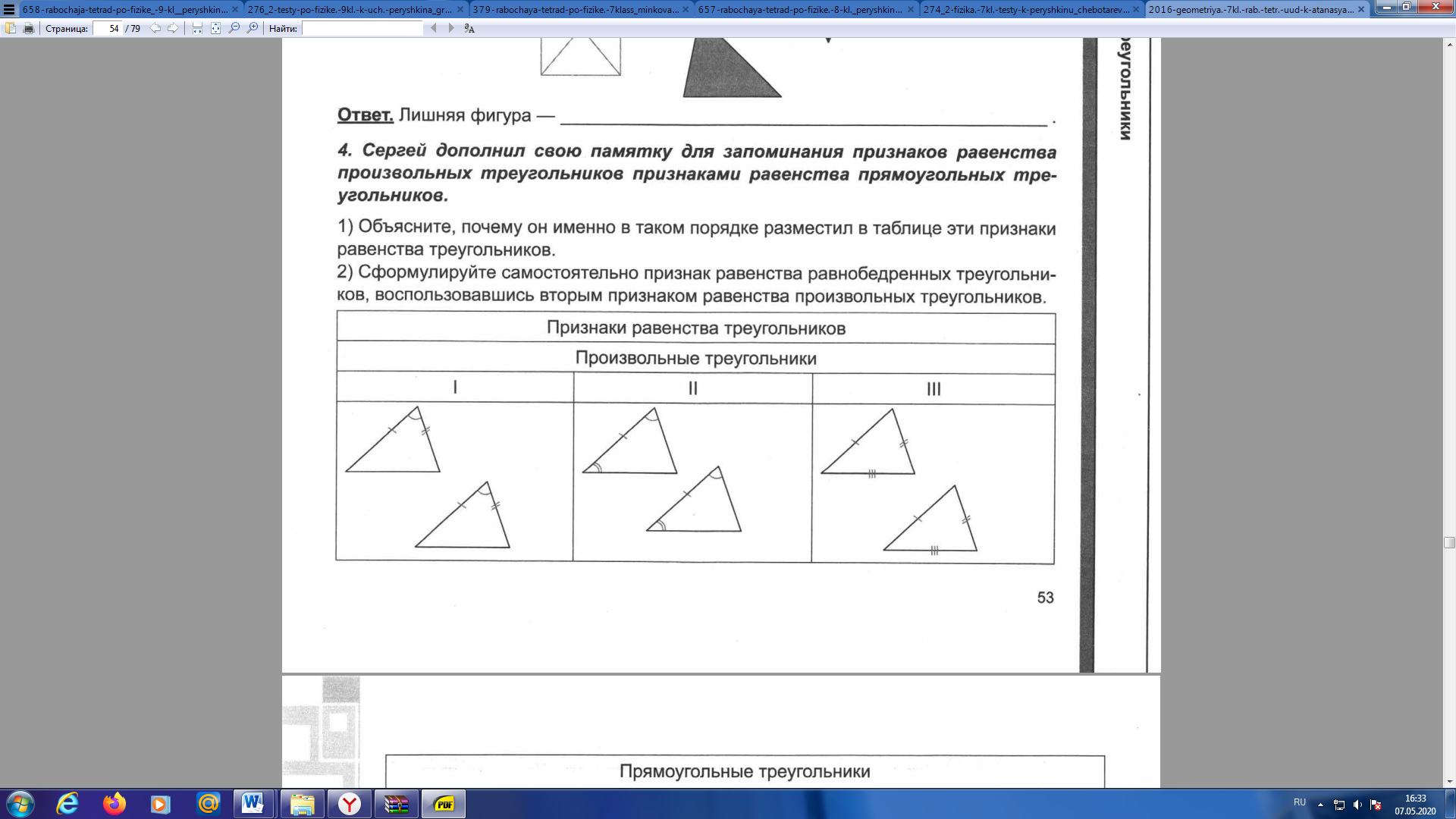 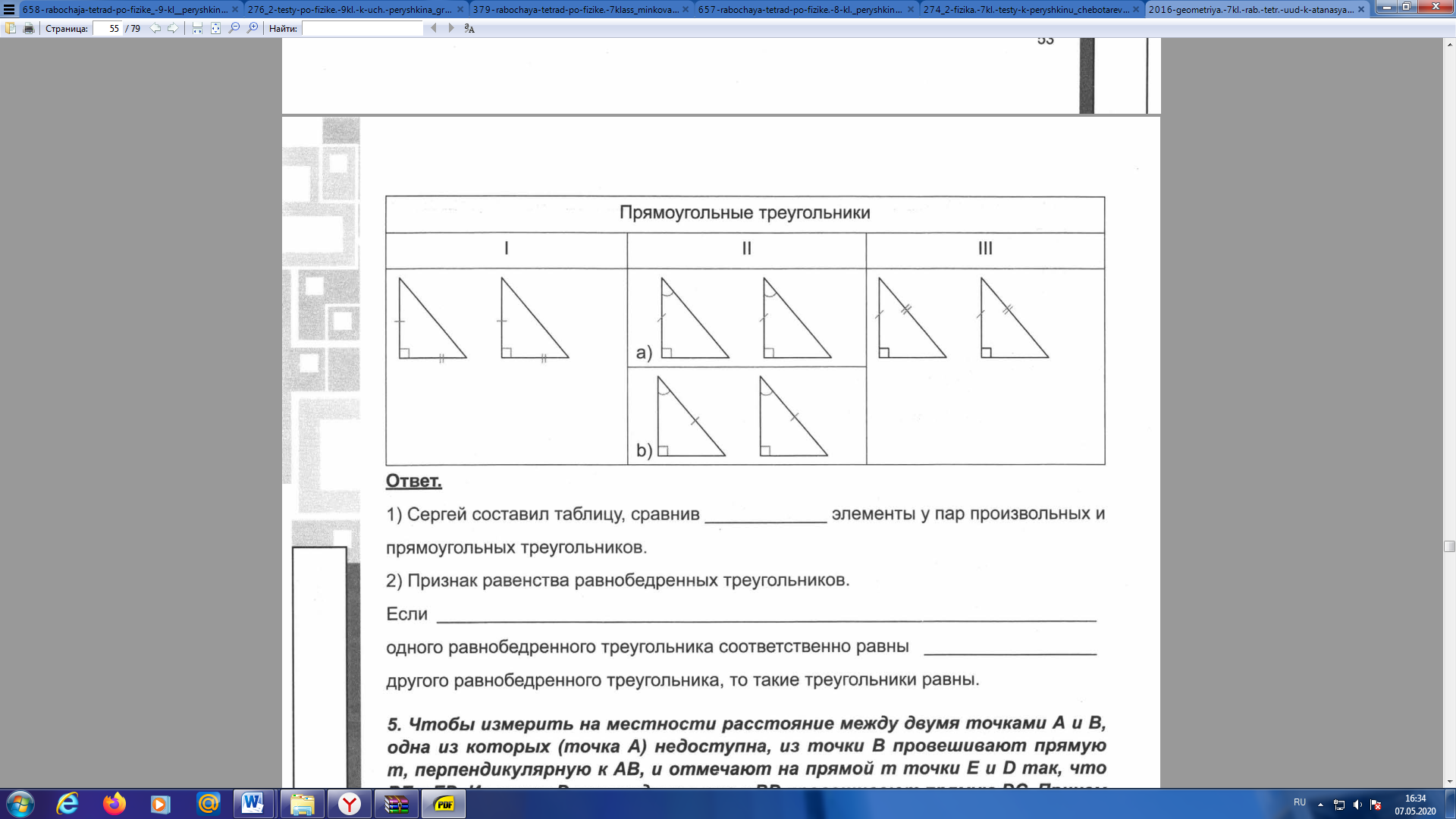 ФИЗИКАОпорный конспект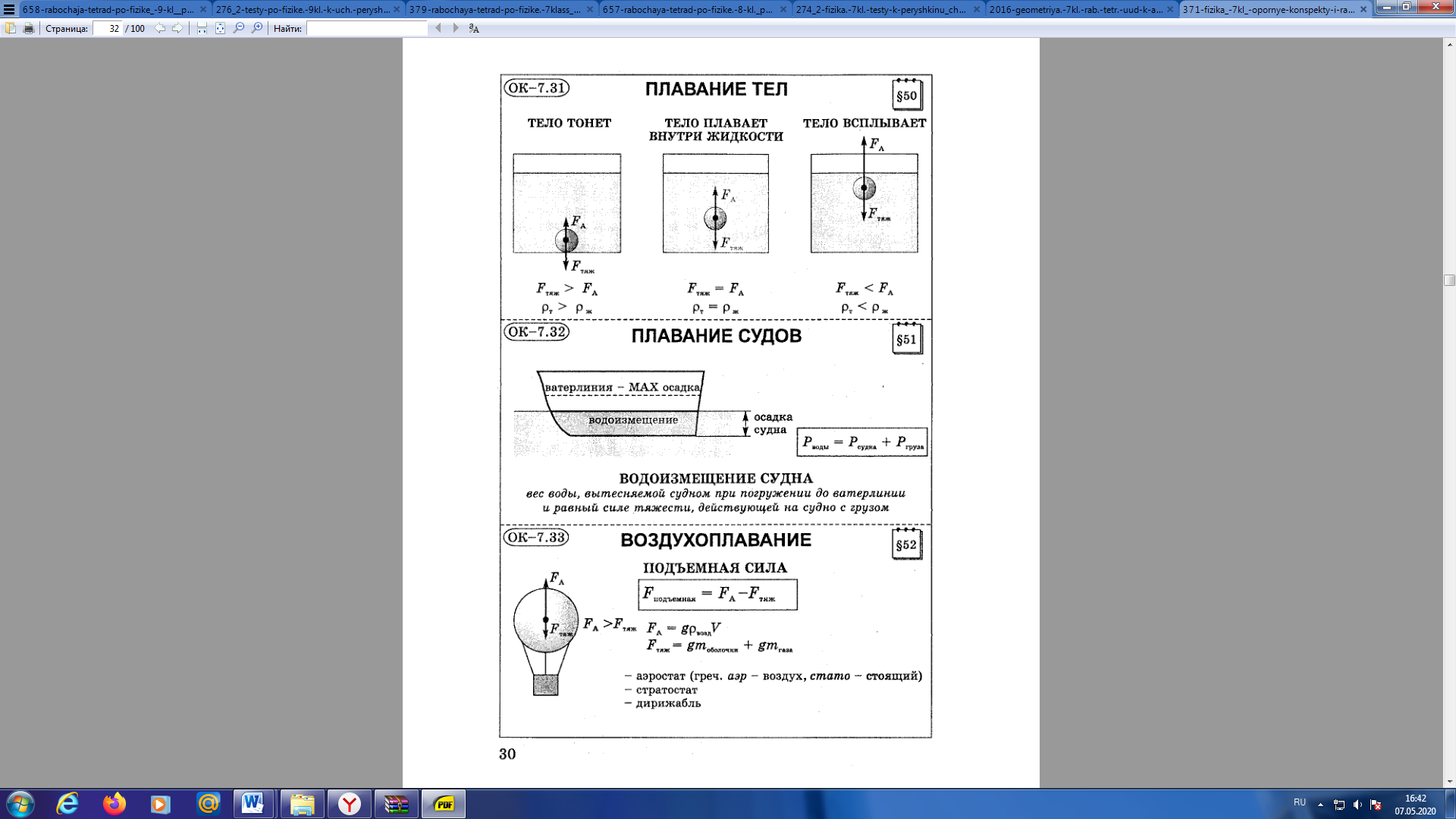 Решите задачи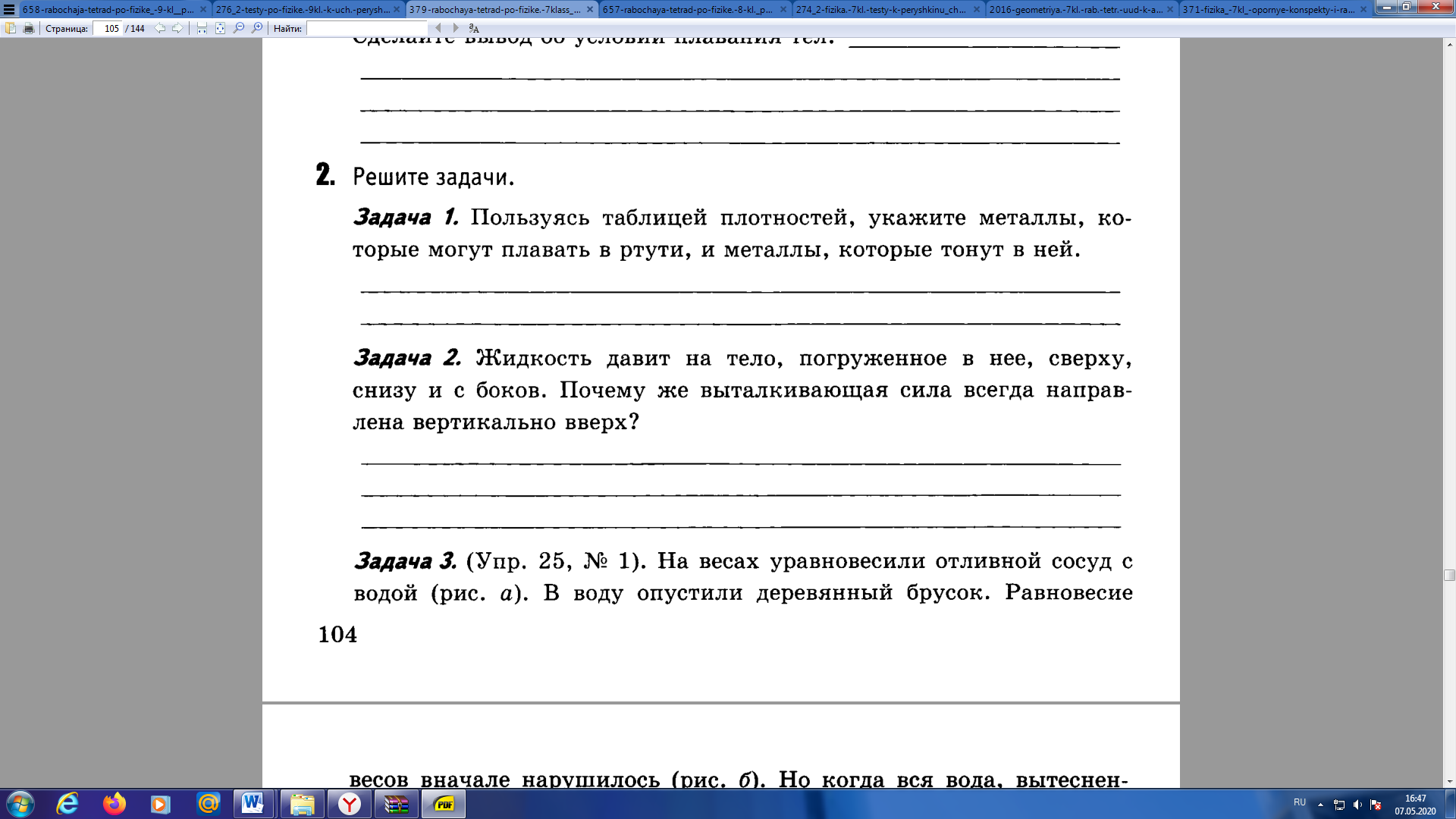 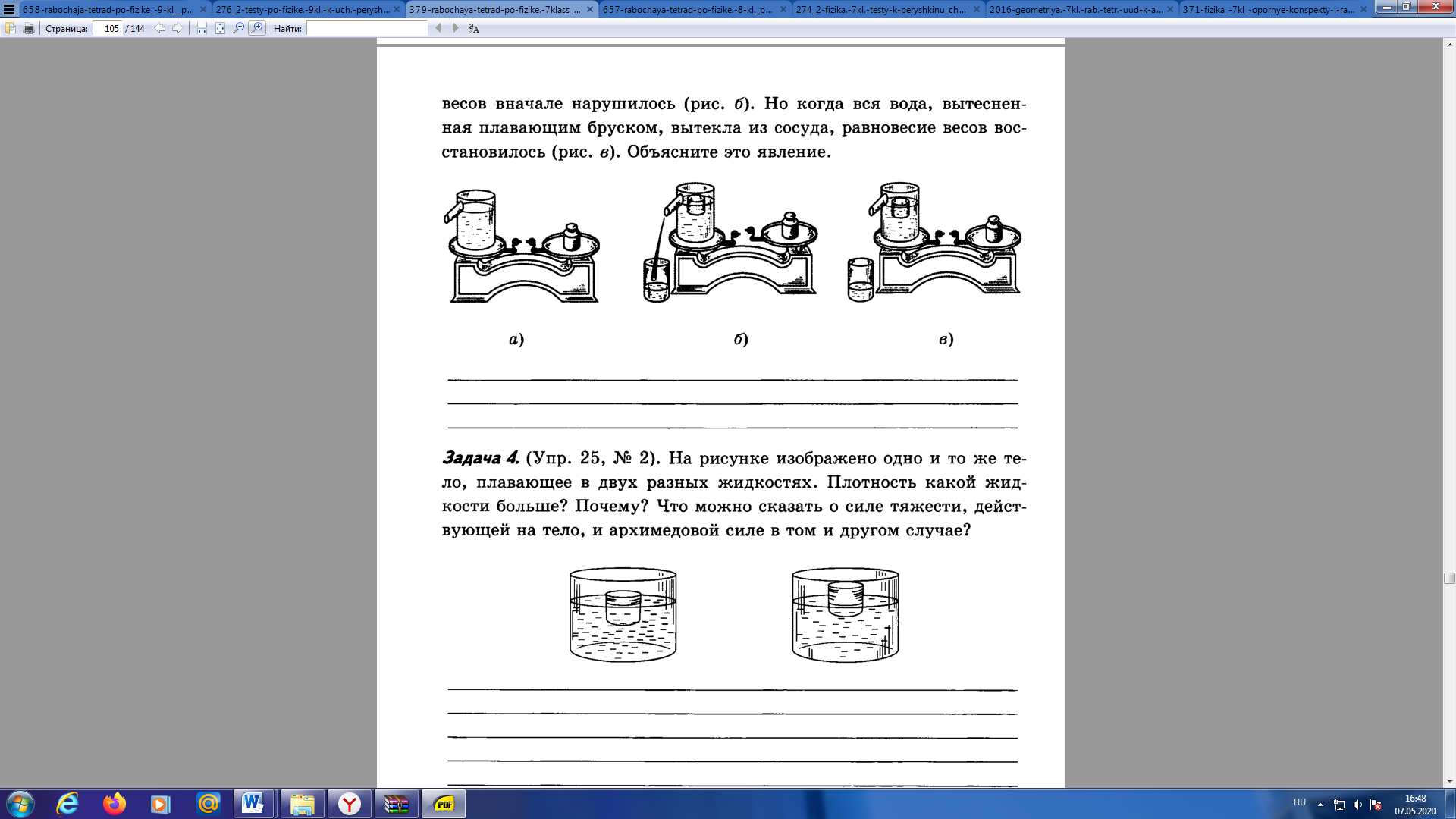 ПредметЗаданиеФорма контроля КЛАССНЫЙ ЧАС, ПОСВЯЩЕННЫЙ ПРАЗДНОВАНИЮ 75-ЛЕТИЯ ПОБЕДЫКлассный час «К 75-летию разгрома немецко-фашистских войск под Москвой»https://vk.com/video139139768_456239063?api_access_key=2485de9e6a443579d9Видеоурок  ко Дню Победы «Дорогами мужества»https://vk.com/video59764401_456239058?api_access_key=aa515ebb02fd53d0e9Жить (2016 г.) Мультфильм о Великой Отечественной войне https://vk.com/video139139768_456239064?api_access_key=8c1d76f449fceee413КЛАССНЫЙ ЧАС, ПОСВЯЩЕННЫЙ ПРАЗДНОВАНИЮ 75-ЛЕТИЯ ПОБЕДЫКлассный час «К 75-летию разгрома немецко-фашистских войск под Москвой»https://vk.com/video139139768_456239063?api_access_key=2485de9e6a443579d9Видеоурок  ко Дню Победы «Дорогами мужества»https://vk.com/video59764401_456239058?api_access_key=aa515ebb02fd53d0e9Жить (2016 г.) Мультфильм о Великой Отечественной войне https://vk.com/video139139768_456239064?api_access_key=8c1d76f449fceee413КЛАССНЫЙ ЧАС, ПОСВЯЩЕННЫЙ ПРАЗДНОВАНИЮ 75-ЛЕТИЯ ПОБЕДЫКлассный час «К 75-летию разгрома немецко-фашистских войск под Москвой»https://vk.com/video139139768_456239063?api_access_key=2485de9e6a443579d9Видеоурок  ко Дню Победы «Дорогами мужества»https://vk.com/video59764401_456239058?api_access_key=aa515ebb02fd53d0e9Жить (2016 г.) Мультфильм о Великой Отечественной войне https://vk.com/video139139768_456239064?api_access_key=8c1d76f449fceee413Русский языксайт «РЕШУ  ВПР», варианты  № 134 664 и № 134666выполнить задание на сайте до 14 часов  08 мая 2020 годаИЗОВидеоурок по теме «Классицизм в русской портретной живописи 18 века» https://www.youtube.com/watch?v=uCy2B_C4Td0&feature=emb_logo Выполнить рисунок по теме «Портрет ребенка»Выполнить задание и почту IZO3new@yandex.ruдо 9 часов  11.05 .2020 годаФизика§52  прочитатьвидеоурок (https://youtu.be/RqTi7q3OrZE  ) опорный конспект (см. ниже)  - в тетрадьФизикаВыполните задание (см. ниже)Фотографии письменно выполненных заданий прислать учителю на электронную почту moiseevaludmila2020@yandex.ru до 11 часов  11.05.2020 годаАнглийский языкгруппа Дворяжкиной Е.Ю.Выполнить задание на сайте «Решу ВПР». Вариант № 75428Выполнить задание на сайте до 10часов 11.05.2020 годаАнглийский языкгруппа Гапоненко И.Ф.Выполнить задания на сайте «Skysmart», перейдя по ссылке:https://edu.skysmart.ru/student/rafilutega Выполнить на сайте, доступ с 06.05.2020 по 12.05.2020Геометрияп.36, выписать признаки равенства прямоугольных треугольников, сделать чертежиВыполнить задание (см. ниже)Задания на сайте «Skysmart»https://edu.skysmart.ru/student/bifanoxomi Фотографии письменно выполненных заданий прислать учителю на электронную почту moiseevaludmila2020@yandex.ru до 12 часов  11.05.2020 годаЗадания на сайте «Skysmart» выполнить  до 20 часов  11.05.2020 годаБиологияПрочитать §54, 55 тема: «Высшие или плацентарные звери». Заполнить таблицу (см.ниже)Выполнить задания в текстовом редакторе или в тетради, фотографии  прислать учителю на электронную почту  jakunina14@yandex.ru  до 11 часов 08.05.2020 годаНазвание отрядаПредставители (название животных по 3-4 вида)Характерные признаки отрядаНасекомоядныеРукокрылыеГрызуныЗайцеобразныеХищныеЛастоногиеКитообразныеПарнокопытные жвачныеПарнокопытные нежвачныеНепарнокопытныеХоботные